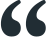 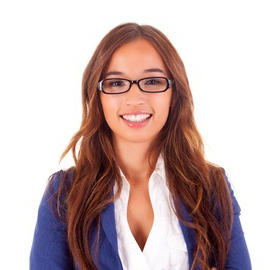 2015 – jelenleg is 			JAVA FEJLESZTŐ – RENDSZERGAZDAKenyérsütő Kft. Pomáza vállalat weblapjának fejlesztése, karbantartásaProgram tesztek tervezése, futtatása és dokumentálása2010 - 2015 				IT HELPDESKGlobal Computing Services Hungary Kft. Budapesthardveres és szoftveres jellegű problémák elsőszintű elhárításakérdések megválaszolása2007 - 2011 				MÉRNÖK-INFORMATIKUS BSC KÉPZÉSÓbudai Egyetem, BudapestInformatika: mesterséges intelligencia, adatbázis-rendszerek, fordítóprogramok.Főbb tantárgyak: Nyelvek: C, C++, Java, C#, PHP, HTML, SQL, Assembly2002 – 2007				INFORMATIKA ÉS ELEKTRONIKA SZAKMAI ÉRETTSÉGIKlatkó Ede Szakközépiskola, BudapestInformatika: mesterséges intelligencia, adatbázis-rendszerek, fordítóprogramok.Főbb tantárgyak: C, C++, C#, PHP, SQL, HTML, CSS, Java nyelvek ismerete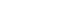 Adobe Creative CloudJava, Java Script, HTML, XML, CSS, SQL, Objective CCélom egy nemzetközi nagyvállalat megbecsült tagjaként hozzájárulni a cég eredményes működéséhez.Jó tervezői készségek, gyors tanulás, csapatmunkára való képesség, kiváló kommunikációs képesség, érdeklődés az újítások iránt, precíz munkavégzés, monotonitástűrés.